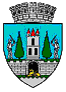 ROMÂNIAJUDEŢUL SATU MARECONSILIUL LOCAL AL MUNICIPIULUI SATU MAREHOTĂRÂREA nr. 120/29.04.2021privind darea în folosință gratuită către Biblioteca Județeană Satu Mare a spațiului cu destinație de bibliotecă, situat în municipiul Satu Mare, str. Brândușa nr. 17Consiliul Local al Municipiului Satu Mare întrunit în ședința ordinară din data de 29.04.2021,Analizând:- proiectul de hotărâre înregistrat sub nr. 24552/23.04.2021, - referatul de aprobare al inițiatorului înregistrat sub nr. 24554/23.04.2021,  - raportul de specialitate al Serviciului Patrimoniu Concesionări Închirieri înregistrat sub nr. 24555/23.04.2021, - raportul Serviciului Juridic înregistrat sub nr. 24775/26.04.2021,- avizele comisiilor de specialitate ale Consiliului Local Satu Mare,Având în vedere solicitarea Bibliotecii Județene Satu Mare cu nr. 1062/22.03.2021, înregistrată la Municipiul Satu Mare sub nr. 18184/23.03.2021,Luând în considerare prevederile:art. 551 pct. 9 și ale art. 553 alin. (1) din Codul civil,art. 27 alin. (3) din Legea bibliotecilor nr. 334/2002, republicată, cu modificările și completările ulterioare,art. 87 alin. (5), art. 108 lit. d) și art. 362 din O.U.G. nr. 57/2019 privind Codul administrativ,În temeiul prevederilor art. 129 alin. (2) lit. c) coroborat cu alin. (6) lit. b), art. 139 alin. (3) lit. g) și ale art. 196 alin. (1) lit. a) din O.U.G. nr. 57/2019 privind Codul administrativ,Adoptă următoarea: H O T Ă R Â R E:Art. 1. (1) Se aprobă darea în folosință gratuită în favoarea Bibliotecii județene Satu Mare a imobilului situat în Municipiul Satu Mare, str. Brândușa nr.17, având nr. de inventar 103495 și valoare de inventar 82807,18 lei, și o suprafață de 34,67 mp, cu destinația de bibliotecă.(2) Dreptul de folosință gratuită se acordă pe o durată de 10 ani, iar predarea spațiului se va realiza pe bază de Protocol, încheiat în termen de 15 zile calendaristice de la data intrării în vigoare a prezentei, ce va constitui anexă la contractul de comodat.Art. 2. Biblioteca Județeană Satu Mare va avea următoarele obligații:să folosească spațiul potrivit destinației stabilite și să-l întrețină ca un bun proprietar;să permită accesul reprezentanților autorității publice locale pentru efectuarea controlului asupra bunurilor;folosința dobândită în baza hotărârii de consiliu local nu poate fi transmisă, nici oneros și nici cu titlu gratuit, unei alte persoane fizice ori juridice; să suporte cheltuielile de întreținere a bunului;să nu modifice bunul, în parte, ori în integralitatea lui;să restituie imobilul dat în folosință în stare corespunzătoare la încetarea termenului de folosință.Art. 3. În cazul nerespectării obligațiilor prevăzute la art. 2, folosința încetează prin reziliere, cu o notificare prealabilă de 30 de zile.Art. 4. Cu ducerea la îndeplinire a prezentei se încredințează Primarul municipiului Satu Mare şi Serviciul Patrimoniu Concesionări Închirieri din cadrul Aparatului de specialitate al Primarului Municipiului Satu Mare.Art. 5. Prezenta se comunică, prin intermediul secretarului general al municipiului Satu Mare, în termenul prevăzut de lege, Primarului municipiului Satu Mare, Instituției Prefectului județului Satu Mare, Serviciului Patrimoniu Concesionări Închirieri şi Bibliotecii Județene Satu Mare.Președinte de ședință,                                                                   Contrasemnează       Gáti Ștefan                                                                               Secretar general,                                                                                              Mihaela Maria RacolțaPrezenta hotărâre a fost adoptată cu respectarea prevederilor art. 139 alin. (3) lit. g) din O.U.G. nr. 57/2019 privind Codul administrativ;Redactat în 6 exemplare originale                                             Total consilieri în funcţie22Nr. total al consilierilor prezenţi21Nr total al consilierilor absenţi1Voturi pentru21Voturi împotrivă0Abţineri0